Golovko Roman YurievichGeneral details:Certificates:Experience:Position applied for: Able SeamanAdditional position applied for: Ordinary SeamanDate of birth: 29.05.1983 (age: 34)Citizenship: UkraineResidence permit in Ukraine: YesCountry of residence: UkraineCity of residence: KharkivContact Tel. No: +38 (063) 223-99-62E-Mail: romangolovko1983@gmail.comSkype: romangolovkoU.S. visa: NoE.U. visa: NoUkrainian biometric international passport: Not specifiedDate available from: 13.10.2017English knowledge: PoorMinimum salary: 800 $ per month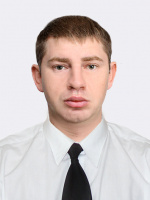 DocumentNumberPlace of issueDate of expiryTourist passport11361/2015/06Mariupol31.12.2022TypeNumberPlace of issueDate of expirycertificate of proficiency11361/2015/06Mariupol31.12.2022proficiency survival craft and rescue boats(other then fast rescue boats)26898Mariupol28.09.2020safety familiarization,basic training instruction for all seafarers26941Mariupol15.10.2020advanced fire fighting8904 MAMariupol13.10.2020security awareness training for all seafarers02558Kherson12.02.2019security training for seafarers with designated security duties03484Kherson12.02.2019PositionFrom / ToVessel nameVessel typeDWTMEBHPFlagShipownerCrewingBoatswain01.11.2016-29.06.2017VerlaineGeneral Cargo2457Skoda2x515 kWtCongoVerlaine shipping limitedVelbotAble Seaman08.01.2016-15.07.2016VerlaineGeneral Cargo2457Skoda2x515 kWtCambogiaVerlaine shipping limitedVelbotBoatswain23.06.2014-16.12.2014AgnesGeneral Cargo2457Skoda2x515kWtCambogiaAgnes shipping limitedVelbotAble Seaman10.08.2013-15.04.2014SeashellGeneral Cargo2457Skoda2x515 kWtCambogiaSeashell Shipping LimitedAzimutAble Seaman12.11.2012-25.05.2012VetraGeneral Cargo2478Skoda2x485,5 kWtCambodgiaComerce Properties incAzimutAble Seaman19.05.2011-24.01.2012MagnumGeneral Cargo3761Skoda1280 kWtCambogiaMagnum shippingAzimut